PASSE-MONTAGNE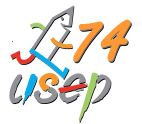 mercredi 29 mai 2024Retour au président de secteur pour le 6 mai 2024ENGAGEMENTSL’école ……………………………………………………... représentée par …………………………………………..Souhaite inscrire : ……………..  équipes mixtesEt déclare pour les adultes et les enfants concernés 	avoir pris connaissance du dossier présent sur le site Internet 	ne présenter que des équipes de 4 enfants  	avoir vérifié les vélos de chaque enfant (pneus, chaîne, freins) 	avoir préparé et placé  les plaques numérotées sur chaque vélo et inscrit le numéro de l’équipe sur chaque casque.	mettre à la disposition de l’organisation au moins 1 personne indépendante du transport et de la prise en charge des enfants.L’équipe d’organisation vous remercie par avance de votre aide précieuseNom  Prénom 